Ваши фотографии или цифровые изображения должны быть:В цветеРазмер головы должен составлять от 1 дюйма до 1 3/8 дюйма (от 22 мм до 35 мм) или от 50% до 69% общей высоты изображения от нижней части подбородка до верхней части головы. Состав шаблона  для большего размера деталей требований.Сделано в течение последних 6 месяцев, чтобы отразить ваш текущий внешний видСнято на простом белом или не совсем белом фонеСнято в анфас, прямо перед камеройС нейтральным выражением лица и открытыми глазамиСнято с одеждой, которую вы обычно носите каждый день.На фото не следует надевать униформу, за исключением религиозной одежды, которую носят ежедневно.Не носите шляпу или головной убор, закрывающие волосы или линию роста волос, кроме случаев повседневного ношения в религиозных целях. Ваше лицо должно быть видно полностью, а головной убор не должен отбрасывать тени на ваше лицо.Наушники, беспроводные устройства громкой связи и другие подобные предметы недопустимы на вашей фотографии.Очки больше не допускаются на новых фотографиях для визы, за исключением редких случаев, когда очки нельзя снять по медицинским причинам; например, заявитель недавно перенес операцию на глазах, и очки необходимы для защиты глаз заявителя. В этих случаях необходимо предоставить медицинское заключение, подписанное медицинским работником / практикующим врачом. Если очки принимаются по медицинским показаниям:Оправа очков не должна закрывать глаз (а).На очках не должно быть бликов, закрывающих глаза.На очках не должно быть теней или преломлений, которые закрывают глаза. Если вы обычно носите слуховой аппарат или подобные вещи, они могут быть надеты на вашем фото.Ваше цифровое изображение должно быть:В формате файлов JPEG (.jpg)Размер файла не превышает 240 кБ (килобайт)В квадратном соотношении сторон (высота должна быть равна ширине)Размер 600x600 пикселейШаблон фото композицииС 1 ноября 2016 года на фотографиях для визы больше нельзя будет использовать очки .Убедитесь, что на фото представлена ​​полная голова от макушки до нижней части подбородка.Центрируйте голову с рамкойЧеловек на фотографии должен иметь нейтральное выражение лица и смотреть в камеру.Шаблон размера бумажной фотографииФотография должна быть размером 2 на 2 дюйма.Высота головы (от верхней части волос до нижней части подбородка) должна составлять от 1 дюйма до 1 3/8 дюйма (25 мм - 35 мм).Убедитесь, что высота глаз находится в пределах от 1 1/8 дюйма до 1 3/8 дюйма (от 28 мм до 35 мм) от нижнего края фотографии.Шаблон размера головы цифрового изображения 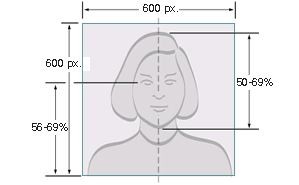 Верхняя часть головы, включая волосы, до нижней части подбородка должна составлять от 50% до 69% общей высоты изображения. Высота глаз (измеряется от нижней части изображения до уровня глаз) должна составлять от 56% до 69% от высоты изображения.Размеры изображения в пикселях должны иметь квадратное соотношение сторон (то есть высота должна быть равна ширине). Минимальные допустимые размеры - 600 пикселей (ширина) x 600 пикселей (высота). Максимально допустимые размеры: 1200 пикселей (ширина) x 1200 пикселей(высота).   Примеры хорошо составленных фото 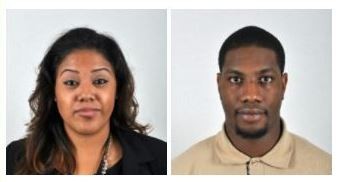 